MANUAL TIL INDKØB AF FSC-CERTIFICEREDE OG -MÆRKEDE PRODUKTER[INSÆT LICENSHAVERENS NAVN] har en FSC-varemærkelicens i henhold til “FSC®-varemærkeguide til ikke-certificerede virksomheder”. For at kunne promovere et træ- og skovbaseret produkt med FSC’s varemærker skal produktet være FSC-mærket og indkøbes direkte fra en FSC-certificeret leverandør, som angiver produktets FSC-betegnelse og leverandørens FSC-CoC-kode på fakturaen. For at sikre dette skal følgende tjekliste og de underliggende punkter følges af indkøberen og leverandøren:Tjekliste for indkøb af FSC-certificerede produkter:Kontroller, at vores direkte leverandør er FSC-certificeretKontroller, at leverandøren er indforstået med vores krav om FSC-certificerede og -mærkede produkterKontroller, at produktet er FSC-mærketKontroller, at relevante fakturaer indeholder CoC-kode og FSC-betegnelse(r)Hav dokumentation klar til den årlige licenskontrol, som FSC Danmark foretagerKontroller, at vores direkte leverandør er FSC-certificeretDen direkte leverandør er FSC CoC-certificeret og har givet indkøberen et link til online certifikatinformation (info.fsc.org) og/eller et certifikat i PDFI info.fsc.org har indkøberen kontrolleret, at: a) leverandørens certifikat er gyldigt og tilhører leverandøren og b) en relevant produkttype, træart (hvis relevant) og FSC-betegnelse (FSC Mix, FSC 100% eller FSC Recycled) fremgår af certifikatets online produktinformationer (info.fsc.org) Kontroller, at leverandøren er indforstået med vores krav om FSC-certificerede og -mærkede produkterDen direkte leverandør er indforstået med FSC-kravet – f.eks. er kravet inkluderet i indkøbskontrakter, samhandelsaftaler, ordrebekræftelser eller lign.Kravet kan specificeres som:Leverandørfaktura skal indeholde FSC-betegnelse for produktet og leverandørens CoC-certifikatkodeProduktet leveres FSC-mærket (på produktet, dets emballage eller hang-tag)Kontroller, at produktet er FSC-mærketLeverandøren har sendt dokumentation / bevis for, at produktet er FSC-mærket (f.eks. gennem specificering i indkøbskontrakter eller lign. eller artwork / layout / produktbilleder, og dette er kontrolleret af indkøberenIndkøberen gemmer dokumentation for produkters FSC-mærkningFSC on product-mærker (kun til illustration)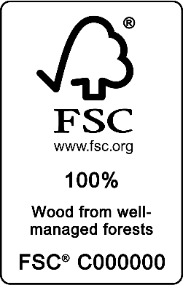 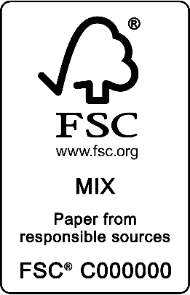 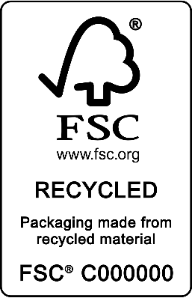 Kontroller, at relevante fakturaer indeholder CoC-kode og FSC-betegnelse(r)Indkøberen har kontrolleret, at det FSC-certificerede produkts leverandørfaktura indeholder:FSC-betegnelse for det FSC-certificerede produkt (FSC 100%, FSC Mix eller FSC Recycled)Leverandørens FSC CoC-certifikatkodeIndkøberen gemmer fakturaer med FSC-betegnelser og certifikatkoderHav dokumentation klar til den årlige licenskontrol, som FSC Danmark foretagerIndkøberen giver FSC Danmark adgang til udvalgte fakturaer, dokumentation/bevis for produkters FSC-mærkning og link til leverandørers online certifikatoplysninger i info.fsc.org ved den årlige licenskontrol (desk audit). Følsomme oplysninger må overstreges.I TVIVL? Spørg indkøbs- eller complianceafdelingen.